7th  International Rhythmic Gymnastics Tournament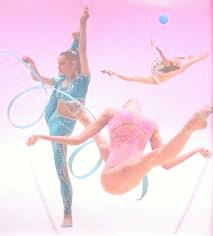 TROPHY of NOVI SAD 2018HOTEL FORMClub …………………………ACCOMODATION IN HOTEL:  Hotel Novi Sad  ****   needed   for……………persons                                                       Hotel Vigor  ***                                                          Hotel Vojvodina  ***                                                 Full nameFunction (gymnast/coach/judge/guest)Quantity of nightsDate of arrivalDate of departureType of room123456789101112131415Etc